Reflect & RethinkAs you think about the Explorer experience, please complete the following statements.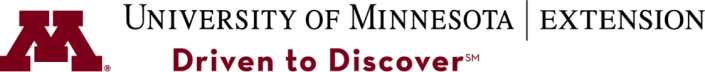 The University of Minnesota Extension is an equal opportunity educator and employer. © 2010, Regents of the University of Minnesota. All rights reserved.